Month               Day		    Year		       Month	               Day	          Year				    To	Accommodation Revenue for the above reporting period (If none enter Nil)Exemptions (Provide explanation in section below) Adjustments(Provide explanation in section below)Total Accommodation Revenue Subject to Accommodation Tax  (Box A- Box B- Box C=Box D)Total Amount of Municipal Accommodation Tax Owing(Box D x 4%)Tax Remitted on Your Behalf(Provide name of agent or booking platform(s) in section below)Total Amount of Municipal Accommodation Tax to be remitted(Box E-Box F)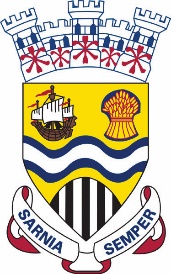 Municipal Accommodation Tax ReturnAdopted Pursuant to By-Law #Legal Name of ProviderOperating Name of EstablishmentBusiness NumberProperty LocationContact NameContact Email AddressContact Phone Number